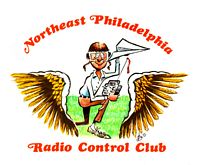    Welcome to the North East Philadelphia Radio Control Club 
North East Philadelphia Radio Control Club is in Benjamin Rush State Park, which is located in the far Northeast section of Philadelphia. NEPRCC is a non-profit organization dedicated to promote and encourage the sport and hobby of radio controlled aircraft with respect to research, development, design, construction, and operation of such aircraft in an atmosphere where informality, non-competitiveness, safety of operations, pleasure, recreation, fellowship, and enjoyment prevail. We are a teaching club with a full staff of instructors ready to help anyone learn to fly and enjoy this hobby. We are an organized and sanctioned club with the Academy of Model Aeronautics Chapter 1632. Our members "Fly Model Aircraft” at our field within the Benjamin Rush State Park, we Fly under the “AMA Chartered Club guidelines and under Section 336 and or Part 107 of the FAA registration regulations for UAS”.Club officers.President -         Angelo Tata :  Torchtata@msn.com
Vice president – Marty Rotkis : MAR081580@outlook.com
Secretary -         Kenneth Lenke :   Kamkazee@aol.com
Treasurer - 	     Gary Busler :  gary.bus@comcast.net■The club's mailing address is: 	NEPRCC   PO Box 52436 Philadelphia, 19115■ Email: Membersneprcc@aol.com■The club's web page address is: http://www.neprcc.com, ■The club's Face Book address is: https://www.facebook.com/NEPRCCClubs Flight Instructors: Angelo Tata - torchtata@msn.com
Kenneth Lenke - kamkazee@aol.com
Greg Loglisci - wardog5555@comcast.net
Robert Kolmetzky - iflyrc8@aol.com■Directions to field: Use US-1S (Roosevelt Blvd –South). Take a left inner lane and make a left turn at Southampton Rd. watch for the Delaware Valley Veteran’s Home entrance and the Benjamin Rush State Park Sign on left make first left and follow park road to club field parking area.■Directions to Meeting: Use US-1S (Roosevelt Blvd –South). Take a left inner lane, and make a left turn onto Southampton Rd. The (Merakey) sign North Western Woodhaven Center is after 1st light on right at the curve, 2900 Southampton Road, Enter and stay left of front office follow around building and back on long road to the end make a right and follow to first Stop sign Make right on OAK and park in parking lot on the left. The Auditorium is on your right in the middle follow covered walkway right. Enter through 1st building to Covered walkway and the Auditorium entrance will be on your left.                                                                           ■Benjamin Rush State Park: (Delaware Valley Veterans Home 2701 Southampton Rd.) GPS Coordinates Lat: 40.114014, Long: -74.973053              http://www.dcnr.state.pa.us/stateparks/findapark/benjaminrush/index.htmTo join Academy of Model Aeronautics: Call the AMA 1-800-I-FLY-AMA https://www.modelaircraft.org	To register your (UAS) with the FAA under the Exception for Recreational Flyers https://www.droneregistration.com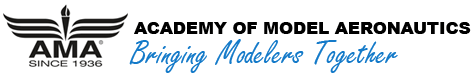 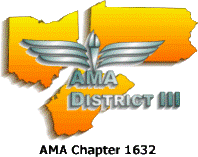 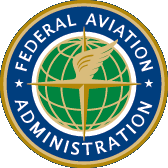 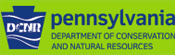 